MY REWARD CHART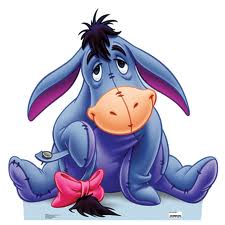 MONTUESWEDTHURSFRISATSUNMY REWARD THIS WEEK WILL BEIF I GET           STICKERS